様式第５号（第１８条関係）配置予定の技術者に関する調書　　　　　　　　　　　　　　　　　商号又は名称　　　　　　　　　　　　　　　　　１　工事番号及び工事名２　主任（監理）技術者３　配水管技能登録者４　現場代理人　　　※　主任（監理）技術者と現場代理人が同一の場合は記入不要です。注１　工事内容の欄には、公告において明示した類似工事の基準について的確に判断できる必要最小限の具体的項目を記入してください。注２　建設工事等に係る資格免許の写しを添付してください。※　添付する証明書等は縮小コピーするなどして、枠内に収めてください。枠内に収めることができない場合は別途添付してください。※　添付する証明書等は縮小コピーするなどして、枠内に収めてください。枠内に収めることができない場合は別途添付してください。様式第５号（第１８条関係）配置予定の技術者に関する調書　　　　　　　　　　　　　　　　　商号又は名称　株式会社○○○○　○○支店　１　工事番号及び工事名２　主任（監理）技術者３　配水管技能登録者４　現場代理人　　　※　主任（監理）技術者と現場代理人が同一の場合は記入不要です。注１　工事内容の欄には、公告において明示した類似工事の基準について的確に判断できる必要最小限の具体的項目を記入してください。注２　建設工事等に係る資格免許の写しを添付してください。※　添付する証明書等は縮小コピーするなどして、枠内に収めてください。枠内に収めることができない場合は別途添付してください。※　添付する証明書等は縮小コピーするなどして、枠内に収めてください。枠内に収めることができない場合は別途添付してください。氏名氏名生年月日生年月日資格名称資格名称免許又は認定番号免許又は認定番号取得年月日取得年月日営業所における専任の技術者営業所における専任の技術者営業所における専任の技術者□　該当□　該当□　非該当□　非該当現場代理人を兼ねる現場代理人を兼ねる現場代理人を兼ねる□　該当□　該当□　非該当□　非該当工事経験（類似工事）工事名工事経験（類似工事）発注者工事経験（類似工事）契約金額工事経験（類似工事）工期工事経験（類似工事）工事内容氏名生年月日資格種別一般継手取得年月日資格種別耐震継手取得年月日資格種別大口径取得年月日免許又は認定番号備考氏名生年月日　　　　　　　　　　　主任技術者　　　　□　現場代理人を兼ねる　　　　　　　　　　　主任技術者　　　　□　現場代理人を兼ねる資格を証するもの（合格通知書等）※　実務経験証明書は別途添付してください。資格を証するもの（合格通知書等）※　実務経験証明書は別途添付してください。監理技術者証（表）※　４千万以上（建築は６千万円以上）の下請金額が発生する場合のみ添付監理技術者証（裏）※４千万以上（建築は６千万円以上）の下請金額が発生する場合のみ添付保険者証※　保険者証以外の書類で、枠内に収めることができない場合は別途添付してください。保険者証※　保険者証以外の書類で、枠内に収めることができない場合は別途添付してください。現場代理人現場代理人保険者証※　主任技術者と同一人物の場合は添付不要保険者証※　主任技術者と同一人物の場合は添付不要配水管技能者配水管技能者日本水道協会配水管技能者証※　公告で求めた場合のみ添付保険者証※　現場代理人又は主任技術者と同一人物の場合は添付不要　○○○○○第○○号　○○○○○○○○○○工事氏名氏名○○　○○○○　○○生年月日生年月日年号〇年〇月〇日資格名称資格名称〇級○○施工管理技士〇級○○施工管理技士〇級○○施工管理技士〇級○○施工管理技士〇級○○施工管理技士免許又は認定番号免許又は認定番号○○○○○○○○○○○○○○取得年月日取得年月日年号〇年〇月〇日営業所における専任の技術者営業所における専任の技術者営業所における専任の技術者□　該当□　該当□　非該当□　非該当現場代理人を兼ねる現場代理人を兼ねる現場代理人を兼ねる□　該当□　該当□　非該当□　非該当工事経験（類似工事）工事名○○○○○○○○工事○○○○○○○○工事○○○○○○○○工事○○○○○○○○工事○○○○○○○○工事工事経験（類似工事）発注者宮城県宮城県宮城県宮城県宮城県工事経験（類似工事）契約金額○○，○○○，○○○円○○，○○○，○○○円○○，○○○，○○○円○○，○○○，○○○円○○，○○○，○○○円工事経験（類似工事）工期年号〇年〇月〇日から年号〇年〇月〇日まで年号〇年〇月〇日から年号〇年〇月〇日まで年号〇年〇月〇日から年号〇年〇月〇日まで年号〇年〇月〇日から年号〇年〇月〇日まで年号〇年〇月〇日から年号〇年〇月〇日まで工事経験（類似工事）工事内容○○○○○○○○○○○○○○○○○○○○○○○○○○○○○○○○○○○○○○○○○○○○○○○○○○○○○○○○○○○○○○○○○○○○○○○○○○○○○○○○氏名○○　□□生年月日年号〇年〇月〇日資格種別一般継手取得年月日年号〇年〇月〇日資格種別耐震継手取得年月日年号〇年〇月〇日資格種別大口径取得年月日年号〇年〇月〇日免許又は認定番号○○○○○○○○○○○○○○○○○○○○○備考氏名○○　△△生年月日年号〇年〇月〇日　　　　　　　　　　　主任技術者　　　　□　現場代理人を兼ねる　　　　　　　　　　　主任技術者　　　　□　現場代理人を兼ねる資格を証するもの（合格通知書等）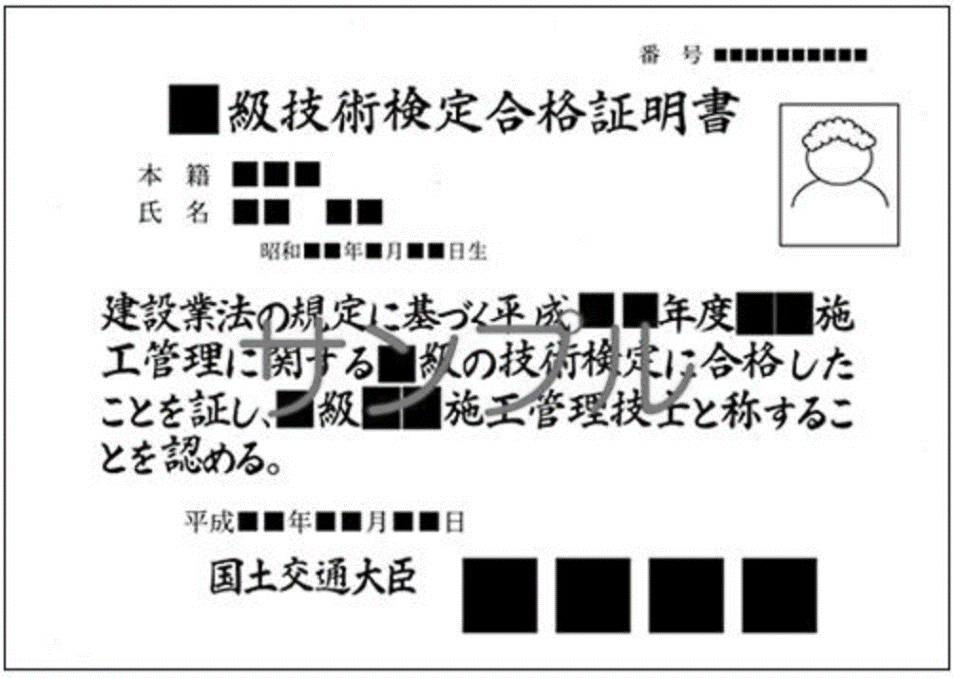 資格を証するもの（合格通知書等）監理技術者証（表）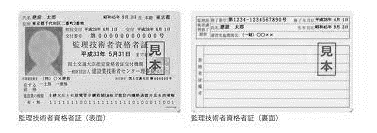 監理技術者証（裏）保険者証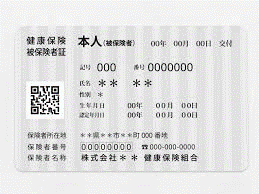 保険者証現場代理人現場代理人保険者証※　主任技術者と同一人物の場合は添付不要（例）　　賃金台帳の写しを別途添付保険者証※　主任技術者と同一人物の場合は添付不要（例）　　賃金台帳の写しを別途添付配水管技能者配水管技能者日本水道協会配水管技能登録者証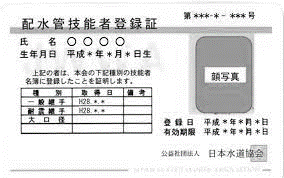 保険者証（例）住民税特別徴収税額の通知書の写しを別途添付